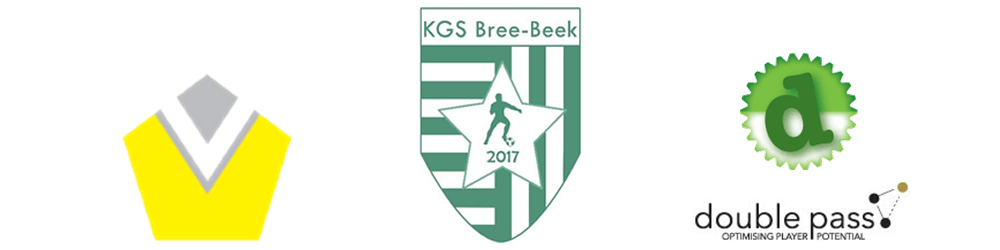 Jeugdtornooi KGS Bree-BeekO. H. Hemelvaart 2019www.KGSBree-Beek.be23 ploegenU6 – Zaterdag 1 juni 2019Wedstrijdduur: 4 x 10 minuten (2 x 5 minuten spelen + 1 minuut om te wisselen)Wedstrijdduur: 4 x 10 minuten (2 x 5 minuten spelen + 1 minuut om te wisselen)Wedstrijdduur: 4 x 10 minuten (2 x 5 minuten spelen + 1 minuut om te wisselen)Wedstrijdduur: 4 x 10 minuten (2 x 5 minuten spelen + 1 minuut om te wisselen)Wedstrijdduur: 4 x 10 minuten (2 x 5 minuten spelen + 1 minuut om te wisselen)Wedstrijdduur: 4 x 10 minuten (2 x 5 minuten spelen + 1 minuut om te wisselen)KGS Bree-Beek AKGS Bree-Beek BKGS Bree-Beek CKGS Bree-Beek DKGS Bree-Beek EKGS Bree-Beek FKaulille AKaulille BBoorsem ABoorsem BElen AElen BKESK Leopoldsburg AKESK Leopoldsburg BMolenbeersel AMolenbeersel BHechtel AHechtel BMeeuwen AMeeuwen BOpitter AOpitter BOpitter CUURTerreinC1Terrein C2Terrein C3TerreinC4TerreinC5TerreinC615.00BB A-Molenb ABB B-Molenb BKaulille A-Leopoldsb AKaulille B–Leopoldsb BOpitter A-Elen AOpitter B-Elen B15.20BB C-Meeuwen ABB D-Meeuwen BBB E-Boorsem ABB F-Boorsem BHechtel A-Opitter CHechtel B-Vrij15.40BB A-Leopoldsb ABB B-Leopoldsb BKaulille A-Elen AKaulille B-Elen BOpitter A-Molenb AOpitter B-Molenb B16.00BB C-Boorsem ABB D- Boorsem BBB E- Hechtel ABB F-Hechtel BOpitter C-Meeuwen AMeeuwen B-Vrij16.20BB A-Elen ABB B-Elen BKaulille A-Opitter AKaulille B-Opitter BLeopoldsb A-Molenb ALeopoldsb B-Molenb B16.40BB C-Opitter CBB D-VrijBB E-Meeuwen ABB F-Meeuwen BHechtel A-Boorsem AHechtel B-Boorsem B17.00BB A-Opitter ABB B-Opitter BKaulille A-Molenb AKaulille B-Molenb BElen A-Leopoldsb AElen B-Leopoldsb B17.20BB C-Hechtel ABB D-Hechtel BBB E-Opitter CBB F-VrijMeeuwen A-Boorsem AMeeuwen B-Boorsem B